	Combien d’objets ?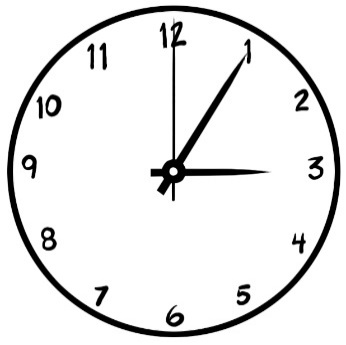 1 horloge a 3 aiguilles. 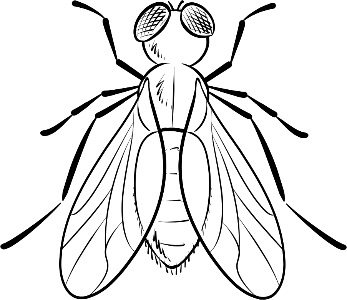 1 insecte a 6 pattes. 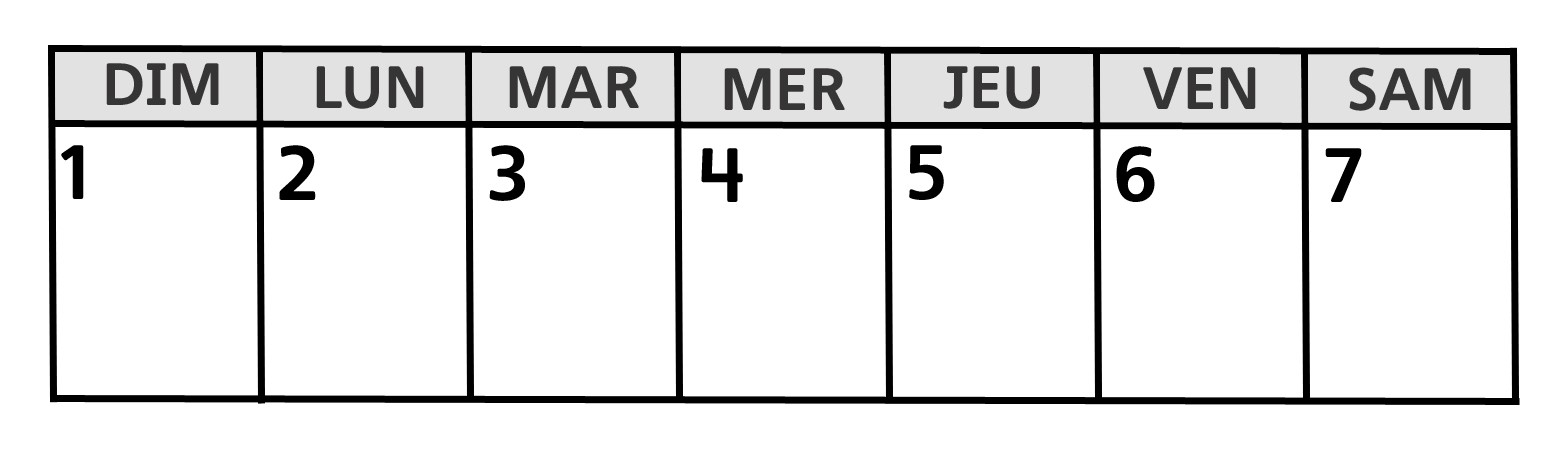 1 semaine a 7 jours.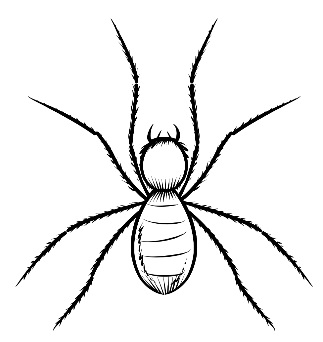 1 araignée a 8 pattes. 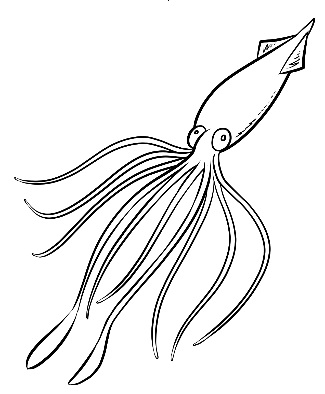 1 calmar a 10 bras. 